Cross Fell - Boats and ships 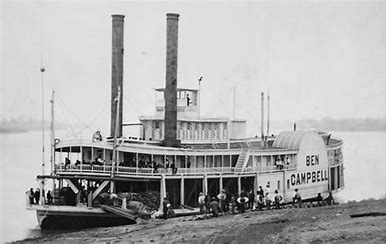 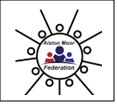 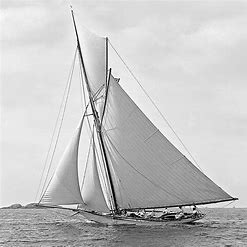 Key wordDefinitionBoatA small vessel.  ShipA large vessel. TransportingTaking or carrying goods from one place to another.Sail A piece of material extended on a mast to catch the wind to move the boat.Mast A tall upright post on a vessel.Bow The front of a vessel.Stern The back of a vessel.Cruise shipA type of ship that carries people for a holiday.Container shipA type of ship that transports goods.MotorA machine that supplies power for a vehicle.EngineA machine that uses the power to make the vehicle move.Vessel A ship or large boat.Morse codeA way of communicating using dots and dashes to create letters.MarconigramA message sent using morse code.CommunicationGiving information through speech, writing etc.FloatResting or moving on the surface of the water.SinkWhen something goes below the surface of water.